Príloha č. 1 – Opis predmetu zákazky„Výzva č. 12 - Kovové šatňové skrine, lavice a vešiaky“ sa zadáva v rámci DNS vyhláseného verejným obstarávateľom Hlavné mesto SR Bratislava. Kompletné informácie o predmetnej výzve a DNS nájdete na tejto adrese:https://josephine.proebiz.com/sk/tender/11548/summaryStručný opis predmetu zákazky:Predmetom výzvy č. 12 je kúpa a dodanie kovových šatňových skríň, lavíc a stojanových vešiakov pre hygienické zariadenie miestnosti zamestnancov verejného obstarávateľa.  Zoznam príslušných CPV kódov:Lehota dodaniaPredmet zákazky je potrebné dodať najneskôr do 23 kalendárnych dní odo dňa účinnosti kúpnej  zmluvy (uchádzač môže v rámci rozhodného kritériá ponúknuť aj kratšiu lehotu dodania v celých kalendárnych dňoch).Podrobný opis predmetu zákazky: Osobitné požiadavky na plnenie:Ponuková cena vrátane dopravy, vykládky a montáže v mieste dodania, prípadne dodaj 
v zmontovanom stave. Súčasťou je aj vynosenie tovaru do určenej miestnosti na mieste dodania a odstránenie a likvidácia obalov. Verejný obstarávateľ požaduje dodanie nového tovaru, pričom uchádzač zodpovedá za to, že tovar spĺňa kvalitatívne parametre podľa platných noriem, že nemá vady, ktoré by znižovali jeho hodnotu alebo schopnosť riadneho užívania.Dodanie tovaru je potrebné oznámiť minimálne dva pracovné dni vopred.Verejný obstarávateľ má právo odmietnuť prevzatie tovaru pre preukázateľné vady dodaného tovaru (napr. nedostatočná kvalita, nedodržanie špecifikácie a požiadaviek na tovar, poškodený obal tovaru a pod.),Predávajúci je povinný písomne sa vyjadriť k reklamácií najneskôr do 3 pracovných dní po jej doručení. Ak sa v tejto lehote nevyjadrí, má sa za to, že s reklamáciou súhlasí,Požaduje sa dodanie tovaru s dokumentáciou: technický / produktový list vrátane obrazového znázornenia predmetu zákazky,  návod  na  použitie  v slovenskom   jazyku,  záručný  list 
a preberací protokol. 39136000-4Vešiaky na kabáty39143121-0ŠatníkyI. Šatňové skrine v celkovom množstve 27ksI. Šatňové skrine v celkovom množstve 27ksI. Šatňové skrine v celkovom množstve 27ksIlustračné znázornenie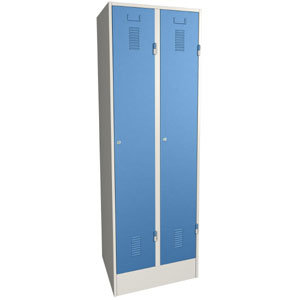 Špecifikácia pre šatňovú skriňuPožadované rozmery -výška: 1850mm alebo 1800mm-šírka: 600mm  -hĺbka: 500mm  Požadované rozmery -výška: 1850mm alebo 1800mm-šírka: 600mm  -hĺbka: 500mm  Všeobecné spresnenie požiadaviek-šatňová skriňa 60 – zváraná oceľová dvojdverová na sokli,-skriňa   na  uzamykanie  cylindrickým  zámkom  s min. dvoma   (2) kľúčmi.Vybavenie skrinea) tyč na ramienka,b) tri (3) ks háčikovc) polica v hornej časti skrine, d) príprava na zrkadlo,e) držiak na topánky,f) štítok pre vloženie menovky.Všeobecné spresnenie požiadaviek-šatňová skriňa 60 – zváraná oceľová dvojdverová na sokli,-skriňa   na  uzamykanie  cylindrickým  zámkom  s min. dvoma   (2) kľúčmi.Vybavenie skrinea) tyč na ramienka,b) tri (3) ks háčikovc) polica v hornej časti skrine, d) príprava na zrkadlo,e) držiak na topánky,f) štítok pre vloženie menovky.Povrchová  úprava šatňovej skrine: práškový lak sivej alebo modrej farby.Povrchová  úprava šatňovej skrine: práškový lak sivej alebo modrej farby.Požiadavka na konštrukciu skrine-hrana plechu min. 0,7mm,-dvere skrine s vnútorným vystužením po celom obvode,-perforácia hornej a dolnej časti dverí.Požiadavka na konštrukciu skrine-hrana plechu min. 0,7mm,-dvere skrine s vnútorným vystužením po celom obvode,-perforácia hornej a dolnej časti dverí.II. Lavice do šatne v celkovom množstve 5ksII. Lavice do šatne v celkovom množstve 5ksII. Lavice do šatne v celkovom množstve 5ksIlustračné znázornenie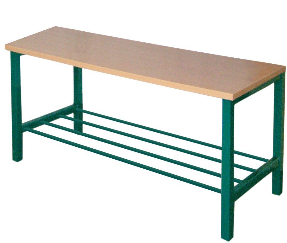 Špecifikácia pre lavicu do šatnePožadované rozmery -dĺžka: 1500mm-šírka: 300mm  -výška: 400mm  Požadované rozmery -dĺžka: 1500mm-šírka: 300mm  -výška: 400mm  Všeobecné spresnenie požiadaviek-šatňová lavica vhodná  pre umiestnenie k stene aj  do  priestoru, pozostáva  z   oceľovej  konštrukcie  s  rámovou  podnožou  so  štyrmi (4) roštami na odkladanie topánok,-oceľová rámová konštrukcia z profilov minimálne 30x30mm,-dolná  výstuha  minimálne 30x20mm.Povrchová úprava konštrukcie: práškový lak sivej farby.Prevedenie sedacej plochy: súvislá doska alebo laty z masívu s farebným prevedením (dub natural).Všeobecné spresnenie požiadaviek-šatňová lavica vhodná  pre umiestnenie k stene aj  do  priestoru, pozostáva  z   oceľovej  konštrukcie  s  rámovou  podnožou  so  štyrmi (4) roštami na odkladanie topánok,-oceľová rámová konštrukcia z profilov minimálne 30x30mm,-dolná  výstuha  minimálne 30x20mm.Povrchová úprava konštrukcie: práškový lak sivej farby.Prevedenie sedacej plochy: súvislá doska alebo laty z masívu s farebným prevedením (dub natural).III. Stojanové vešiaky v celkovom množstve 7ksIII. Stojanové vešiaky v celkovom množstve 7ksIII. Stojanové vešiaky v celkovom množstve 7ksIlustračné znázornenie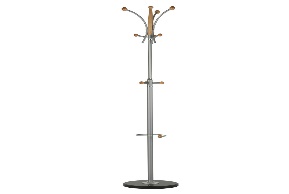 Špecifikácia pre stojanový vešiakPožadované rozmery -výška: max. 1900mm-priemer podstavca: min. 380mm-hmotnosť: max. 10kgPožadované rozmery -výška: max. 1900mm-priemer podstavca: min. 380mm-hmotnosť: max. 10kgVšeobecné spresnenie požiadaviek-stojanový vešiak na odevy, -vešiak obsahuje:a) minimálne tri (3) veľké držiaky na kabát s oblým dreveným     zakončením,b) minimálne tri (3) malé držiaky  na kabát s oblým dreveným     zakončením,c) minimálne tri (3) držiaky na tašky,d) držiak na dáždniky,e) ťažkú základňu s vynikajúcou stabilitou.Všeobecné spresnenie požiadaviek-stojanový vešiak na odevy, -vešiak obsahuje:a) minimálne tri (3) veľké držiaky na kabát s oblým dreveným     zakončením,b) minimálne tri (3) malé držiaky  na kabát s oblým dreveným     zakončením,c) minimálne tri (3) držiaky na tašky,d) držiak na dáždniky,e) ťažkú základňu s vynikajúcou stabilitou.Požadovaný materiál:-podstavec: z pravého mramoru (kameň).-stojan: kovová časť metalická sivá (lesklý chróm) v kombinácii   s drevom (buk alebo dub).Požadovaný materiál:-podstavec: z pravého mramoru (kameň).-stojan: kovová časť metalická sivá (lesklý chróm) v kombinácii   s drevom (buk alebo dub).